PENGARUH METODE KARYAWISATA TERHADAPPERKEMBANGAN NILAI AGAMA DAN MORALANAK USIA 5-6 TAHUN DI PAUD FATHINHAKIM TAHUN PELAJARAN2019-2020SKRIPSIOlehSuri RahmadaniNPM 161614033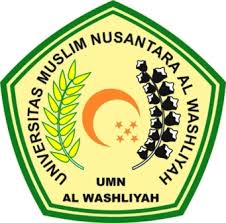 FAKULTAS KEGURUAN DAN ILMU PENDIDIKANUNIVERSITAS MUSLIM NUSANTARA AL WASHLIYAHMEDAN2020PENGARUH METODE KARYAWISATA TERHADAPPERKEMBANGAN NILAI AGAMA DAN MORALANAK USIA 5-6 TAHUN DI PAUD FATHINHAKIM TAHUN PELAJARAN2019-2020Skripsi ini Diajukan sebagai Syarat Untuk Memperoleh Gelar Sarjana Pendidikan Pada Jurusan Ilmu Pendidikan Program Studi PG-PAUDOlehSuri RahmadaniNPM 161614033FAKULTAS KEGURUAN DAN ILMU PENDIDIKANUNIVERSITAS MUSLIM NUSANTARA AL WASHLIYAHMEDAN2020